                                                        ПРОЕКТ                    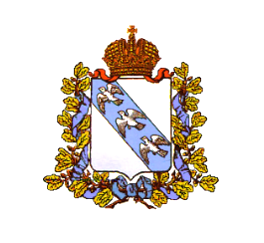 АДМИНИСТРАЦИЯ  КУРСКОЙ  ОБЛАСТИКомитет социального обеспечения, материнства и детства Курской области П Р И К А Зот ____.____.2021   № _____г. КурскОб утверждении Административного регламента предоставления органами местного самоуправления г. Курска, г. Курчатова,                  г. Железногорска при осуществлении переданного полномочия в сфере социальной защиты  населения и комитетом социального обеспечения, материнства и детства Курской области государственной услуги «Прием заявлений и организация предоставления гражданам субсидий на оплату жилых помещений и коммунальных услуг»В соответствии с Правилами разработки и утверждения административных регламентов предоставления государственных услуг, утвержденными постановлением Администрации Курской области от 29.09.2011 № 473-па «О разработке и утверждении административных регламентов осуществления государственного контроля (надзора) и административных регламентов предоставления государственных услуг», ПРИКАЗЫВАЮ: 1. Утвердить прилагаемый Административный регламент предоставления органами местного самоуправления г. Курска, г. Курчатова, г. Железногорска при осуществлении переданного полномочия в сфере социальной защиты населения и комитетом социального обеспечения, материнства и детства Курской области государственной услуги «Прием заявлений и организация предоставления гражданам субсидий на оплату жилых помещений и коммунальных услуг».2. Признать утратившим силу:приказ комитета социального обеспечения, материнства и детства Курской области от 19.02.2021 № 62 «Об утверждении Административного регламента предоставления органами местного самоуправления г. Курска, г.Курчатова, г. Железногорска при осуществлении переданного полномочия в сфере социальной защиты населения и комитетом социального обеспечения, материнства и детства Курской области государственной услуги «Прием заявлений и организация предоставления гражданам субсидий на оплату жилых помещений и коммунальных услуг».3. Управлению обеспечения и контроля социальных выплат комитета социального обеспечения, материнства и детства Курской области (Н.И.Никифорова) настоящий приказ довести до сведения органов местного самоуправления городов Курск, Курчатов, Железногорск.4. Начальнику ОКУ «Центр социальных выплат» (М.А. Пастухова) настоящий приказ довести до сведения руководителей территориальных отделов ОКУ «Центр социальных выплат».5. Управлению правовой, организационной и аналитической работы        (Т.А.Селитренникова) обеспечить размещение (опубликование) настоящего приказа на «Официальном интернет-портале правовой информации» (www.pravo.gov.ru) и на официальном сайте Администрации Курской области в сроки, установленные постановлением Губернатора Курской области от 16.04.2009 г. № 111 «О порядке опубликования и вступления в силу нормативных правовых актов органов исполнительной власти Курской области». 6. Контроль за исполнением настоящего приказа возложить на первого заместителя председателя комитета социального обеспечения, материнства и детства Курской области  Р.Э. Шевченко.Председатель  комитета                                                            Т.А. Сукновалова